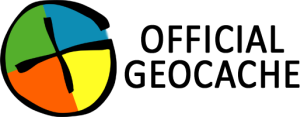 FTF:DO NOT REMOVEFor details visitgeocaching.comFTF:DO NOT REMOVEFor details visitgeocaching.comFTF:DO NOT REMOVEFor details visitgeocaching.comFTF:DO NOT REMOVEFor details visitgeocaching.comFTF:DO NOT REMOVEFor details visitgeocaching.comDate:                               DO NOT REMOVEFor details visitgeocaching.comDate:                               DO NOT REMOVEFor details visitgeocaching.comDate:                               DO NOT REMOVEFor details visitgeocaching.comDate:                               DO NOT REMOVEFor details visitgeocaching.comDate:                               DO NOT REMOVEFor details visitgeocaching.comTime:DO NOT REMOVEFor details visitgeocaching.comTime:DO NOT REMOVEFor details visitgeocaching.comTime:DO NOT REMOVEFor details visitgeocaching.comTime:DO NOT REMOVEFor details visitgeocaching.comTime:DO NOT REMOVEFor details visitgeocaching.comDate / NameDate / NameDate / NameDate / NameDate / NameDate / NameDate / NameDate / NameDate / NameDate / NameDate / NameDate / NameDate / NameDate / NameDate / NameDate / NameDate / NameDate / NameDate / NameDate / Name